§2107.  Defense of action by unauthorized insurer1.   Before an unauthorized insurer files or causes to be filed any pleading in any action or proceeding instituted against it under sections 2104 and 2105, such insurer shall:A.  Procure a certificate of authority to transact insurance in this State; or  [PL 1969, c. 132, §1 (NEW).]B.  Deposit with the clerk of the court in which such action or proceeding is pending cash or securities, or file with such clerk a bond with good and sufficient sureties, to be approved by the court, in an amount to be fixed by the court sufficient to secure the payment of any final judgment which may be rendered in such action. The court may in its discretion make an order dispensing with such deposit or bond where the insurer makes a showing satisfactory to the court that it maintains in a state of the United States funds or securities, in trust or otherwise, sufficient and available to satisfy any final judgment which may be entered in such action or proceeding, and that the insurer will pay final judgment entered therein without requiring suit to be brought on such judgment in the state where such funds or securities are located.  [PL 1969, c. 132, §1 (NEW).][PL 1969, c. 132, §1 (NEW).]2.   The court in any action or proceeding in which service is made in the manner provided in section 2105 may, in its discretion, order such postponement as may be necessary to afford the defendant reasonable opportunity to comply with the provisions of subsection 1, and to defend such action.[PL 1969, c. 132, §1 (NEW).]3.   Nothing in subsection 1 is to be construed to prevent an unauthorized insurer from filing a motion to quash or to set aside the service of any process made in the manner provided in section 2105 on the ground either:A.  That such unauthorized insurer has not done any of the acts enumerated in section 2104; or  [PL 1969, c. 132, §1 (NEW).]B.  That the person on whom service was made pursuant to subsection 2 of section 2105 was not doing any of the acts therein enumerated.  [PL 1969, c. 132, §1 (NEW).][PL 1969, c. 132, §1 (NEW).]SECTION HISTORYPL 1969, c. 132, §1 (NEW). The State of Maine claims a copyright in its codified statutes. If you intend to republish this material, we require that you include the following disclaimer in your publication:All copyrights and other rights to statutory text are reserved by the State of Maine. The text included in this publication reflects changes made through the First Regular and First Special Session of the 131st Maine Legislature and is current through November 1. 2023
                    . The text is subject to change without notice. It is a version that has not been officially certified by the Secretary of State. Refer to the Maine Revised Statutes Annotated and supplements for certified text.
                The Office of the Revisor of Statutes also requests that you send us one copy of any statutory publication you may produce. Our goal is not to restrict publishing activity, but to keep track of who is publishing what, to identify any needless duplication and to preserve the State's copyright rights.PLEASE NOTE: The Revisor's Office cannot perform research for or provide legal advice or interpretation of Maine law to the public. If you need legal assistance, please contact a qualified attorney.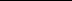 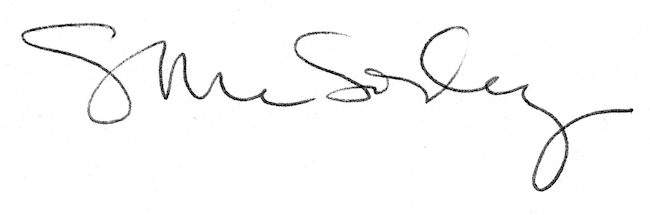 